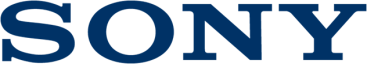 Milano, 15 settembre 2021 Sony è partner ufficiale della IX edizione del Maker Faire che si terrà a Roma dal 7 al 10 ottobre L’azienda sarà presente alla manifestazione per presentare le sue attività di ricerca e le sue soluzioni tecnologiche attraverso aree tematiche che si focalizzeranno su sviluppo sostenibile e dialogo sociale, oltre che con una soluzione di produzione AV e archivio e con un’installazione sulla rilevazione dei flussi basata su sensori di visione di SonySony parteciperà in qualità di Gold Partner al consueto appuntamento con i Makers di tutto il mondo, che quest’anno tornerà anche in presenza al Gazometro Ostiense di Roma e vedrà i Sony Computer Science Laboratories di Parigi (Sony CSL Paris) essere protagonisti principali dell’area espositiva dell’azienda, con un focus incentrato sull’innovazione e, in particolare, sullo sviluppo sostenibile e sul dialogo sociale nelle diverse aree di applicazione, quali città sostenibili, agricoltura, linguaggio, musica. A essi si affiancheranno Sony Semicondutor Solutions Europe e Sony Professional Solutions Europe, rispettivamente con un’installazione dedicata alla rilevazione dei flussi, che utilizza i sensori di visione di Sony, e con una soluzione di produzione AV e archivio, che ospiterà talk e panel durante tutta la durata della manifestazione.La partecipazione all’evento dei Sony Computer Science Laboratories di Parigi (Sony CSL Paris) è per l’azienda un’occasione per presentare le loro ricerche e soluzioni tecnologiche che contribuiscono al benessere della popolazione e della società. Con un nuovo ufficio in via di apertura a Roma, Sony CSL Paris è il ramo europeo dei Sony Computer Science Laboratories Inc., fondati a Tokyo nel 1988 e che, nel 1996, ha visto nascere nella città di Parigi la prima sede europea.Proprio durante il Maker Faire, Sony CSL Paris celebrerà il suo 25° anniversario mostrando al pubblico le sue ricerche e le sue tecnologie nell’area espositiva di Sony. Questa sarà un’occasione unica per i Makers e non solo, per conoscere l'attività di ricerca svolta all’interno dei laboratori, il dettaglio dei vari progetti in sviluppo - dalle città sostenibili all’agricoltura di precisione, dalla disinformazione agli strumenti per combatterla, dal linguaggio all’arte e alla creatività – offrendo l’opportunità di percepirne l’impatto nel quotidiano e nella costruzione di un futuro migliore per il pianeta.Sony is the official partner of Maker Faire 9th edition which will be held in Rome from October 7th to 10th The company will be present at the event to showcase its research and solutions in thematic areas related to sustainable development and social dialogue, as well as feature an AV production and archive solution and an installation on motion detection with Sony’s vision sensors As a Gold Partner, Sony will be present at Maker Faire Rome 2021 where Makers will gather in person from all over the world at the Gazometro Ostiense in Rome.  Sony Computer Science Laboratories Paris (Sony CSL Paris) will take centre stage in Sony’s exhibition area, with a focus on innovation and, in particular, on sustainable development and social dialogue across their diverse areas of application such as music, agriculture and robotics. They will be joined by Sony Europe’s other divisions: SSS Europe and Professional Solutions Europe, respectively featuring an installation dedicated to the detection of motion using Sony Semiconductor Solution’s vision sensors, and a broadcast studio where talks and panel discussions will be hosted throughout the duration of the event.Sony Computer Science Laboratories Paris (Sony CSL Paris)’s attendance is an opportunity for the company to present their research and solutions that contribute to humanity and society. With a new office planned to open in Rome Sony CSL Paris is the European branch of Sony Computer Science Laboratories Inc. founded in Tokyo in 1988, which saw the birth of the first European headquarters in the city of Paris in 1996.As part of Maker Faire 2021, Sony CSL Paris will celebrate its 25th anniversary by opening its research and technologies to the public in the Sony exhibition area. This will offer a unique opportunity for Makers and other visitors alike, to discover the research projects carried out within the laboratories– ranging from sustainable cities to precision agriculture; from social issues of misinformation to the tools to fight it; from language to art and creativity – offering an opportunity to understand their impact on our everyday life and in the building of a better future for the planet.***Per ulteriori informazioni, contattare:Cristina Papis – e-mail: sony.pr@eu.sony.comSony Europe B.V., Sede Secondaria Italiana – Via Rizzoli, 4 – 20132 Milano Tel: 02-618.38.1Sony Group Corporation Sony Group Corporation è una “creative entertainment company” con solide fondamenta basate sulla tecnologia. Dal gaming e i servizi online, alla musica, al cinema, all’elettronica, ai sensori di immagine e ai servizi finanziari - l’obiettivo di Sony è riempire il mondo di emozione attraverso il potere della creatività e della tecnologia. Per maggiori informazioni relative a Sony Group Corporation, visitare il sito: https://www.sony.com/en/Sony Europe B.V. Sony Europe B.V. è una controllata di Sony Corporation con sede nel Regno Unito, responsabile dell’area Electronics Products & Solutions per il mercato consumer e i professionisti, oltre che della divisione Imaging & Sensing Solutions in tutta Europa. Dalle attività di ricerca e sviluppo ed engineering a quelle di progettazione, vendita, marketing, distribuzione e assistenza clienti, lavoriamo per realizzare l’obiettivo di Sony: riempire il mondo di emozione attraverso il potere della creatività e della tecnologia.  Per maggiori informazioni, visitare il sito: https://www.sony.it/presscentre